IGRAJMO BADMINTON 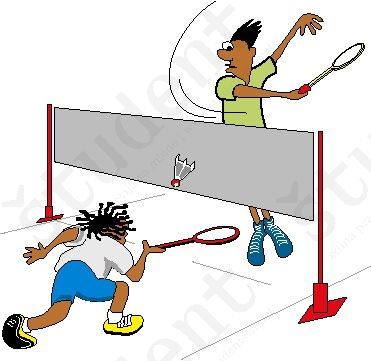 Redna in pravilno odmerjena telesna aktivnost stimulira imunski sistem.Igra je enostavna in zabavna. Badminton krepi vse mišice v telesu. Hkrati pa je tudi odličen aerobni trening. Badminton je olimpijski šport in se je prvič pojavil na OI v Barceloni leta 1992.Badminton je igra za posameznike ali dvojice. Lahko igraš v dvorani ali na prostem.Priporočam:  Doma 1 X / 2 X  na teden: Ogrevanje (lahkoten tek).Raztezne vaje.Igra (mama, oče, brat, sestra) 20 min.Za ogrevanje pred igro poskušaj napraviti čim več odbojev žogice v zrak. Najprej odbijaj žogico nizko, nato višje.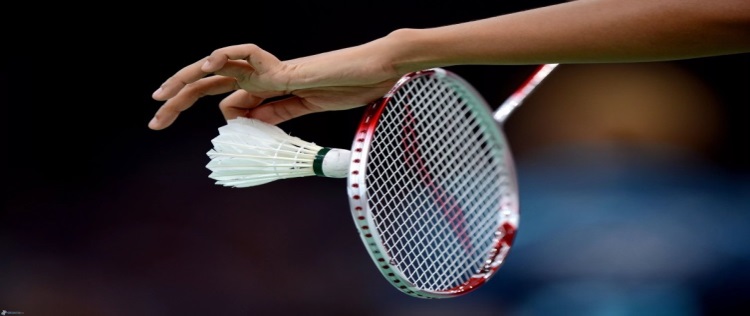   Sistem štetja ( za tekmovalne  ):Igra sestoji iz dveh dobljenih setov, v  kolikor ni dogovorjeno drugače.Set zmaga stran, ki prva doseže 21 točk.Stran, ki zmaga v reliju (sosledje enega ali več udarcev, ki se začenja s servisom in konča, ko žoga ni več v igri), doda točko svojemu seštevku. Stran zmaga v reliju, če nasprotna stran napravi »napako«, ali če žogica ni več v igri, ker se je dotaknila igrišča.Pri rezultatu » 20 oba«, zmaga stran, ki prva doseže prednost dveh točk.Stran, ki osvoji set, v naslednjem servira prva.    Povabi nekoga in  sporoči rezultat na  e-naslov svojemu učitelju/ci    športa.